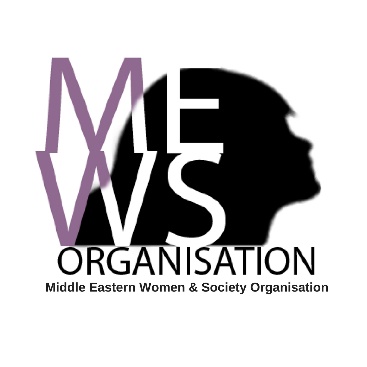 Middle Eastern Women and Society OrganisationReferral FormAdvice and Support Service	Please email the referral form back to:  office@mewso.orgPostal address:	Middle Eastern Women and Society organisation, Durham Road Resource Centre, 86 Durham Road, London N7 7DT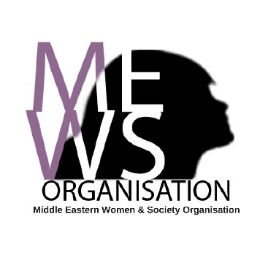 Middle Eastern Women and Society Organisation supports Middle Eastern, North African and Asian women in London to rebuild their lives. We reject every form of discrimination, inequality and exclusion and aspire to a society where every woman lives in safety with equal opportunities. We hope for a society in which diversity is considered an element of strength and not of division. The Middle Eastern Women and Society organisation is built on the values of secularism, solidarity and social justice.Date of referral:Date of referral:Please enter your name and contact details: Please enter your name and contact details: Referrer’s nameOrganisation name Contact number Contact emailPlease enter the name and DOB of the person you’re referring: Please enter the name and DOB of the person you’re referring: 		First nameLast name Other/ previous names Date of birth Reason for referral Reason for referral Please tell us the reason you’re making a referral today, and how you feel the client could benefit from our support.Please tell us the reason you’re making a referral today, and how you feel the client could benefit from our support.Client referred for support around (tick all that apply)Client referred for support around (tick all that apply)		Advice involving children One-to-one English Language Support 	Loneliness Education Advice  Mental and wellbeing Health 		Befriending 		Counselling Domestic Violence or Abuse Training and Awareness Workshops  Interpreting Housing Advice Benefits Advice Financial Advice Immigration Advice  Employment Advice Relationship Advice Join Social Club  Join Exercise Class Other Information about the person being referred Information about the person being referred Information about the person being referred Information about the person being referred 		Contact type DetailsDetailsSafe to contact?TelephoneYes No EmailYes No Address Yes No PostcodeCityBorough where currently residentIs the client living with the perpetrator/s?Yes        No        N/A      Yes        No        N/A      Yes        No        N/A      Is the client currently in refuge accommodation?Yes        No        Yes        No        Yes        No        Does the client have children?Yes        No        Yes        No        Yes        No        How many children does the client have and what are their ages?Primary languageOther languages spokenClient’s gender Female     Male  Female     Male  Female     Male  Is the client’s gender different to the gender they were born with? (Are they transgender?)Yes         No    Don’t know Yes         No    Don’t know Yes         No    Don’t know What is their nationality?Don’t know Don’t know Don’t know What is their relationship status?(tick one option)Civil partnership Married Divorced  Separated Cohabiting Polygamous relationship Widowed Single Don’t know Polygamous relationship Widowed Single Don’t know What is their sexual orientation?(tick one option)Heterosexual/ straight Gay woman/ Lesbian Bisexual Other:_________________Don’t know Other:_________________Don’t know Client HistoryClient HistoryClient HistoryClient HistoryClient History		Coercive control ☐Physical abuse ☐Sexual abuse ☐Emotional/psychological abuse ☐Financial abuse ☐ Harassment/ stalking ☐FGM ☐Forced Marriage ☐Arranged Marriage 		Coercive control ☐Physical abuse ☐Sexual abuse ☐Emotional/psychological abuse ☐Financial abuse ☐ Harassment/ stalking ☐FGM ☐Forced Marriage ☐Arranged Marriage Depression BipolarAnxiety PTSD Other mental health issue  Eating Disorder  Self-harm 		Aggressive or violent behaviour Other Depression BipolarAnxiety PTSD Other mental health issue  Eating Disorder  Self-harm 		Aggressive or violent behaviour Other Depression BipolarAnxiety PTSD Other mental health issue  Eating Disorder  Self-harm 		Aggressive or violent behaviour Other Is the client currently in receipt of any other form of therapy/ seeing any other healthcare professional at present? (e.g. psychologist/psychiatrist)Is the client currently in receipt of any other form of therapy/ seeing any other healthcare professional at present? (e.g. psychologist/psychiatrist)Yes    No Yes    No Yes    No DisabilityDisabilityDisabilityDisabilityDisabilityAny disability?PhysicalLearningDeaf/ hard of hearingBlind/ visually impaired Other PhysicalLearningDeaf/ hard of hearingBlind/ visually impaired Other PhysicalLearningDeaf/ hard of hearingBlind/ visually impaired Other PhysicalLearningDeaf/ hard of hearingBlind/ visually impaired Other Notes:Notes:Notes:Notes:Notes:Please tell us more about any support needs the client may have:Please tell us more about any support needs the client may have:Please tell us more about any support needs the client may have:Please tell us more about any support needs the client may have:Please tell us more about any support needs the client may have:Comments Comments Comments Comments Support needs around mental health?Yes No Not sure Yes No Not sure Interpreter required?All of the time Some of the time No Not sure All of the time Some of the time No Not sure All of the time Some of the time No Not sure Does the client have any accessibility requirements?Yes No Not sure Yes No Not sure Yes No Not sure If you have any other important/ useful information about this woman’s support needs, please provide additional details below:If you have any other important/ useful information about this woman’s support needs, please provide additional details below:If you have any other important/ useful information about this woman’s support needs, please provide additional details below:If you have any other important/ useful information about this woman’s support needs, please provide additional details below:If you have any other important/ useful information about this woman’s support needs, please provide additional details below:Are there any known risks to working with this client?  Are there any known risks to working with this client?  Are there any known risks to working with this client?  Are there any known risks to working with this client?  Are there any known risks to working with this client?  Please provide information for client’s GPPlease provide information for client’s GPGP Surgery NameGP Surgery AddressGP Surgery Telephone NumberPlease provide information for client’s next of kin/ someone we can contact in an emergencyPlease provide information for client’s next of kin/ someone we can contact in an emergencyNameRelationshipContact infoSafe contact notes 